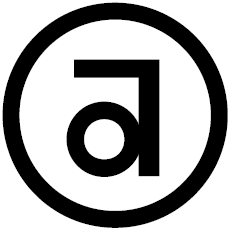 ОСНОВНЫЕ  СВЕДЕНИЯ  О БРЕНДИНГОВОЙ КОМПАНИИ/АГЕНТСТВЕ(полное зарегистрированное  название фирмы с указанием формы собственности)Юридический адрес:Фактический адрес, телефоны, факс, e-mail, сайт:Руководитель компании/агентства, Ф.И.О., должность, телефон\факс, e-mail:Главный бухгалтер компании/агентства, Ф.И.О., должность, телефон/факс, e-mail:Дата регистрации компании/агентства «_____»_________________г.Номер свидетельства о регистрации компании/агентства:Банковские реквизиты компании/агентства (ИНН, ОКПО, ОКОНХ, расчетный счет, наименование банка, кор\счет банка, адрес банка, ИНН банка, БИК банка):Наличие среди учредителей средств массовой информации и\или клиентов: Уставный фонд включает________________% иностранного капиталаУслуги, предоставляемые компанией/агентством: разработка стратегии брендинга;  разработка названия брендов;разработка идентификации корпоративных и потребительских брендов;разработка дизайна упаковки;разработка коммуникации и визуального языка бренда;Иные услуги:Доходы от разработки (не продвижения) потребительских, корпоративных, отраслевых, региональных и национальных брендов:составляют ______________% общего дохода.Иные источники дохода компании/агентства (основные): Персонал агентства включает__________________человек (по штатному расписанию).Вышеизложенные сведения заверяю: 		Ф.И.О.                        	    			   	Подпись              М.П.